Государственное бюджетное профессиональное образовательное учреждение"Копейский медицинский техникум"Лабораторные и практические работыпо биологии1 семестр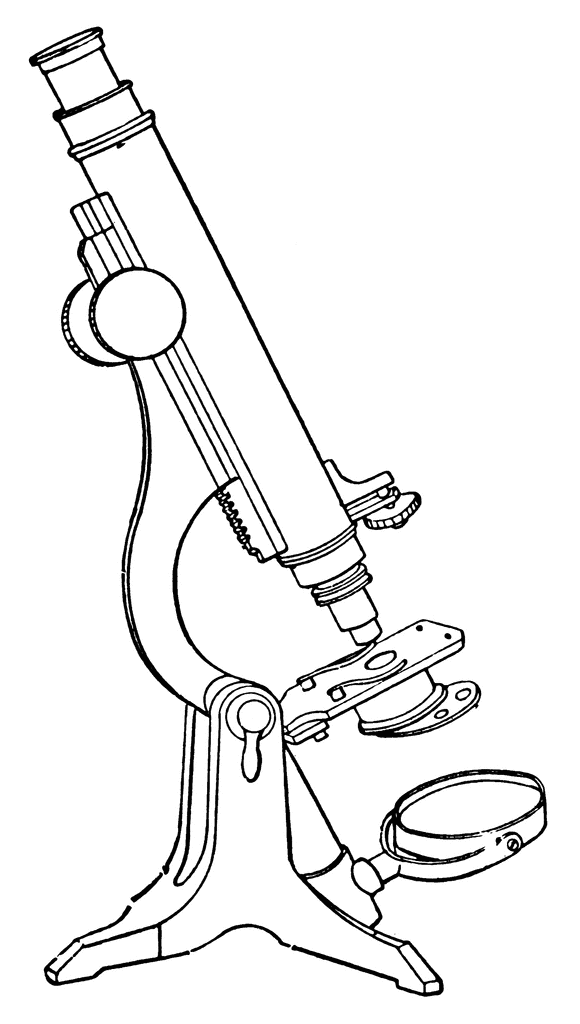 Уважаемые студенты!Лабораторные работы в курсе биологии являются важной органической частью учебной программы.Методическая разработка практические и лабораторные работы по биологии составлена для студентов 1 курса специальности сестринское дело, в соответствии с программой учебной дисциплины «Биология» для контроля знаний, умений и навыков студентов по основным темам курса.Практикум предназначен для использования во время лабораторных работ, а также для самостоятельной работы дома.Студенты ознакомятся со строением микроскопов и техникой микроскопирования; строением, функционированием и делением клетки, размножением организмов и онтогенезом; основными зако-номерностями наследования признаков на организменном, клеточном и молекулярном уровнях; концепциями происхождения и развития живой природы, характеристиками критериев видов и популяций.В каждой темеотдельно выделены цели занятия, оборудование, подобран теоретический материал по изучаемой теме и указана по-следовательность действий во время занятий.Основные требования к оформлению. Таблицы заполняются четко и аккуратно. Схемы должны быть крупными и четкими, выполненными простым карандашом (допускается использование цветных карандашей), содержать только главные, наиболее характерные особенности, детали. Ответы на вопросы должны быть аргументированы и изложены своими словами; ответы типа «да» или «нет» не принимаются.В конце каждой лабораторной работы обязательно записывается вывод по итогам выполненной работы (вывод формулируется исходя из цели работы). Лабораторная работа без вывода может не быть оценена.Оценка за лабораторную работу выставляется каждому ученику, присутствовавшему на уроке, когда проводилась данная работа.Успехов!Перечень лабораторных и практических работ.Лабораторная работа № 1Тема : Каталитическая активность ферментов в живых тканях и денатурация белков.Цель: выявить каталитическую функцию белков в живых клетках, сформировать знания о роли ферментов в клетках, проводить опыты и объяснять результаты работы, изучить влияния кислотности среды на свойство денатурации белка.Оборудование: сырой и варёный картофель, сырая и вареная печень, раствор пероксида водорода, пробирки, пинцет, песок, ступка и пестик; компьютер.
Ход работы:       1. Изучение каталитической активности ферментов.Приготовьте пять пробирок, и поместите в первую немного песка, во вторую - кусочек сырого картофеля, в третью – кусочек варёного картофеля, в четвёртую - кусочек сырого мяса, в пятую - кусочек варёного мяса. Капните в каждую из пробирок немного пероксида водорода. Пронаблюдайте, что будет происходить в каждой из пробирок.Измельчите в ступке кусочек сырого картофеля с небольшим количеством песка. Перенесите измельчённый картофель вместе с песком в пробирку и капните немного пероксида водорода. Сравните активность измельчённой и целой растительной ткани.Заполните таблицу, показывающую активность каждой ткани при различной обработке.Объясните полученные результаты. Ответьте на вопросы.Ответьте на вопросы:В каких пробирках проявилась активность фермента каталазы? Объясните, почему. ____________________________________________________________________________________________________________________________________________________________Как влияет измельчение ткани на активность фермента? ____________________________________________________________________________________________________________________________________________________________Как вы считаете, все ли живые организмы содержат фермент каталазу, обеспечивающий разложение пероксида водорода? Ответ обоснуйте. ________________________________________________________________________________________________________________________________________________________  2. Изучение процесса денатурации белка.1. Откройте на комьютерах электронное учебное пособие Биология: молекулярная и клеточная биология,  10–11 классы.2. Путь: Биохимия клетки →Аминокислоты и белки →Модели и анимации: денетурация белка.3.Изучите анимацию. Заполните таблицу и ответьте на вопросы.Ответьте на вопросы:1. Как влияет на свойство растворов белков изменение pH? ____________________________________________________________________________________________________________________________________________________________2. В чем заключается разница между осаждением и денатурацией?  ____________________________________________________________________________________________________________________________________________________________3. Осаждение — всегда ли признак денатурации?  Какими способами можно осадить белок, не вызывая его денатурацию?  ____________________________________________________________________________________________________________________________________________________________ Вывод: ________________________________________________________________________________________________________________________________________________________________________________________________________________________________________________________________________________________________________________________________________________________________________Лабораторная работа № 2Тема : Плазмолиз и деплазмолиз в клетках кожицы лука.Цели и задачи: Сформировать умение проводить опыт по получению плазмолиза, закрепить умения работать с микроскопом, проводить наблюдение и объяснить полученные результаты.Оборудование: микроскоп, предметное и покровное стекла, препаровальная игла, пинцет, скальпель, пипетка, раствор йода, раствор поваренной соли, вода.Ход работы: 1.Приготовить препарат кожицы чешуи лука.Протереть предметное стеклоПипеткой на предметное стекло поместить 1-2 капли водыСнять кожицу с белой чешуи лука и поместить в каплю воды на предметное стекло  Расправить кожицу препаровальной иглой.Окрасить кожицу лука каплей раствора йода.Накрыть препарат покровным стеклом так, чтобы под ним не осталось пузырьков воздуха. Установить приготовленный препарат на предметный столик микроскопа. 2.Рассмотреть препарат при малом и большом увеличении  и зарисовать многоклеточное строение кожицы чешуи лука, подписать видимые органоиды клетки (ЦПМ, клеточную стенку, цитоплазму, ядро) (Рис.1).Рис.1 Клетка в нормальных условиях 3. Провести и пронаблюдать плазмолиз и деплазмолиз.Снять препарат со столика микроскопа, на предметное стекло вплотную к покровному стеклу нанести каплю раствора поваренной солиС противоположной стороны покровного стекла, также вплотную к нему, поместить полоску фильтрованной бумаги, которой оттягивается вода до тех пор, пока раствор соли, войдя под покровное стекло, полностью не заместит ее. Через некоторое время начнется плазмолиз..Затем, не снимая покровного стекла, оттянуть фильтрованной бумагой плазмолизирующий раствор и заменить его водой, наступит деплазмолиз. 4. Зарисовать плазмолиз кожицы чешуи лука, подписать видимые органоиды клетки (ЦПМ, клеточную стенку, цитоплазму, ядро) (Рис.2).Рис.2 ПлазмолизОтветьте на вопросы:Дайте определение понятий.Плазмолиз - ___________________________________________________________________Деплазмолиз - _________________________________________________________________Куда двигалась вода (в клетки или из них) при перемещении ткани в раствор соли? Чем можно объяснить такое направление движения воды? ____________________________________________________________________________________________________________________________________________________________Куда двигалась вода при перемещении ткани в воду? Чем это объяснить? Как вы думаете, что бы могло произойти в клетках, если бы их оставили в растворе соли на длительное время? ____________________________________________________________________________________________________________________________________________________________Можно ли использовать раствор соли для уничтожения сорняков? ____________________________________________________________________________________________________________________________________________________________ Вывод: ________________________________________________________________________________________________________________________________________________________________________________________________________________________________________________________________________________________________________________________________________________________________________Лабораторная работа № 3Тема : Строение грибной, животной, растительной  и бактериальной клетки  под микроскопом.Цель работы: обобщить и систематизировать знания учащихся о строении клеток про- и эукариот, особенностях строения растительной, животной и грибной клеток; убедиться в принципиальном единстве их строения.Оборудование: компьтер, учебник.Ход работы:1.Зарисуйте клетку животного и растения. Укажите основные части клеток. Для этого:Откройте на комьютерах электронное учебное пособие Биология: молекулярная и клеточная биология,  10–11 классы.Путь : Клеточные структуры →отличия в клетках организмов различных групп→виртуальные конструкторы: строение клетки многоклеточного растения, строение клетки многоклеточного животного.Соберите модели растительной и животной клетки и зарисуйте их, подпишите компоненты (Рис.1 и 2).2. Зарисуйте бактериальную клетку. Укажите основные части. Для этого:Откройте на комьютерах электронное учебное пособие Биология: молекулярная и клеточная биология,  10–11 классы.Путь : Клеточные структуры →отличия в клетках организмов различных групп→иллюстрации: прокариотическая клетка (Рис.3).Рис. 3 Прокариотическая клетка3. Заполните таблицуСравнение растительной, животной и грибной клеток.Ответьте на вопросы:В чем заключается сходство и различие клеток про- и эукариот? ____________________________________________________________________________________________________________________________________________________________О чем свидетельствует сходство клеток растений, грибов и животных? Приведите примеры.  ____________________________________________________________________________________________________________________________________________________________О чем свидетельствуют различия между клетками представителей различных царств природы? Приведите примеры.____________________________________________________________________________________________________________________________________________________________Вывод: ________________________________________________________________________________________________________________________________________________________________________________________________________________________________________________________________________________________________________________________________________________________________________Практическое занятие №1Тема: Сравнение процессов брожения, дыхания, фотосинтеза, хемосинтеза.Цель работы:сравнить процессы брожения и дыхания, найти сходства и отличия, продолжить формирование навыков оформления работы и умений делать выводы;сравниватьпроцессы фотосинтеза и хемосинтеза, выявлять особенности данных процессов.Оборудование: компьтер, учебник.Ход работы:I. Изуение процессов фото- и хемосинтеза.1. Обсудите с группой основные этапы процесса фотосинтеза и заполните таблицу «Сравнительная характеристика световой и темновой фазы фотосинтеза».Сравнительная характеристика световой и темновой фазы фотосинтеза.2. Опыт Джозефа Пристли.Откройте на комьютерах электронное учебное пособие Биология: молекулярная и клеточная биология,  10–11 классы.Путь : Энергетические процессы в клетке →Фотосинтез и хемосинтез → Модели и анимации: опыт Пристли.Изучите анимацию. Подумайте, что доказывает данный опыт.Вывод: _________________________________________________________________________________________________________________________________________________________________________________________________________________________________________________________________________________________________________________________________________________________________3. Влияние света, концентрации углекислого газа и температуры воздуха на скорость фотосинтеза.Откройте на комьютерах электронное учебное пособие Биология: молекулярная и клеточная биология,  10–11 классы.Путь : Энергетические процессы в клетке →Фотосинтез и хемосинтез → Модели и анимации: скорость фотосинтеза.Изучите анимацию. Проанализируйте влияние различных факторов и ответьте на вопросы.Скорость фотосинтеза зависит от факторов, среди которых выделяют свет, концентрацию углекислого газа, температуру. Почему эти факторы являются лимитирующими для реакций фотосинтеза?________________________________________________________________________________________________________________________________________________________________________________________________________________________________________________________________________________________________Как зависит интенсивность фотосинтеза от концентрации углекислого газа? ________________________________________________________________________________________________________________________________________________Как зависит интенсивность фотосинтеза от температуры воздуха?________________________________________________________________________________________________________________________________________________Как влияет длина световой волны на эффективность фотосинтеза? ________________________________________________________________________________________________________________________________________________Изобразите кривую фотосинтеза в зависимости от длины волны.Эффективностьфотлсинтеза                        400                     500                     600                    700                                          длина волны, нм4.  Заполните таблицу.Сравнительная характеристика хемосинтеза и фотосинтеза.II. Изуение процессов брожения и дыхания.1. Обсудите с группой процесс энергетического обмена. Проанализируйте таблицу «Сравнение двух энергетических процессов». Заполните пустые ячейки таблицы.Сравнение двух энергетических процессов2. Заполните таблицу.Сравнительная характеристика дыхания и фотосинтеза  Решите задачи:Сколько молекул АТФ будет синтезировано в клетках в процессе гликолиза, если происходит окисление участка молекулы крахмала, содержащего 20 остатков глюкозы?__________________________________________________________________________________________________________________________________________________________________________________________________________________________________________В процессе гликолиза образовались 100 молекул пировиноградной кислоты (ПВК). Какое количество молекул глюкозы подверглось расщеплению и сколько молекул АТФ образуется при полном окислении глюкозы в клетках эукариот? Ответ поясните.            ______________________________________________________________________________                 ______________________________________________________________________________               ______________________________________________________________________________В процессе гидролиза образовалось 432 молекул АТФ. Определите, какое количество молекул глюкозы подверглось расщеплению и сколько молекул АТФ образовалось в результате подготовительного и бескислородного этапов катаболизма.            ______________________________________________________________________________            ______________________________________________________________________________           ______________________________________________________________________________В процессе полного расщепления глюкозы образовалось 228 молекул АТФ. Сколько молекул глюкозы поверглось расщеплению? Сколько молекул АТФ образовалось в результате гликолиза? Объясните полученный результат.______________________________________________________________________________            ______________________________________________________________________________               ______________________________________________________________________________Практическое занятие №2Тема: Изучение фаз митоза в клетках корешка лука.Цель работы: выявить отличительные особенности стадий митотического деления клеток.
Оборудование: микроскоп, микропрепарат «Митоз в клетках корешков лука», компьютер, учебник.Ход работы:I. Изучение фаз митоза.Откройте на комьютерах электронное учебное пособие Биология: молекулярная и клеточная биология,  10–11 классы.Путь : Воспроизведение биологических систем → деление клеток → анимации и иллюстрации.Внимательно изучите анимацию Митоз и рассмотрите рисунок Фазы митоза.С помощью микроскопа изучите готовый микропрепорат «Митоз в клетках корешков лука».  Найдите делящиеся клетки на разных стадиях митоза.В таблице Фазы митоза схематично изобразите особенности каждой стадии (с подписями!) и опишите происходящии процессы. Необходимую информацию так же найдите в учебнике .Фазы митозаII. Определите набор хромосом в каждой фазе митоза, а так же интерфазе. Результат занесите в таблицу.                                                                *С  - число молекул ДНК, n – число хромосом.Деление ДНК во время митоза.Ответьте на вопросы и решите задачи:Общая масса всех молекул ДНК в 46 хромосомах одной соматической клетки человека составляет 6-10"9 мг. Чему будет равна масса молекул ДНК в: а) метафазе митоза; б) телофазе митоза?  ________________________________________________________________________________________________________________________________________________________________________________________________________________________________________Хромосомный набор соматических клеток речного рака равен 116. Определите хромосомный набор и число молекул ДНК в одной из клеток в профазе митоза, в метафазе митоза и тело-фазе митоза. Поясните, какие процессы происходят в эти периоды и как они влияют на изменение числа ДНК и хромосом.  __________________________________________________________________________________________________________________________________________________________________________________________________________________________________________Подумайте, могут ли условия окружающей среды повлиять на процесс митоза. К каким последствиям для организма это может привести?  ____________________________________________________________________________________________________________________________________________________________Почему в ходе митоза образуются дочерние клетки с набором хромосом, равным набору хромосом в материнской клетке? Какое это имеет значение в жизни организмов? ____________________________________________________________________________________________________________________________________________________________Практическое занятие №3Тема: Изучение процессов мейоза и развития клеток у растений и животных.Цель работы: выявить отличительные особенности стадий мейотического деления клеток.
Оборудование: компьютер, учебник.Ход работы:I. Изучение фаз мейоза.Откройте на комьютерах электронное учебное пособие Биология: молекулярная и клеточная биология,  10–11 классы.Путь : Воспроизведение биологических систем → Особенности полового размножения на клеточном уровне → анимации и иллюстрации: мейоз.Внимательно изучите анимацию Мейоз. В таблице Фазы мейоза схематично изобразите особенности каждой стадии (с подписями!) и опишите происходящии процессы. Необходимую информацию так же найдите в учебнике .Фазы мейозаII. Определите набор хромосом в каждой фазе мейза, а так же интерфазе. Результат занесите в таблицу.                                                                 *С  - число молекул ДНК, n – число хромосом.Деление ДНК во время мейоза.Ответьте на вопросы и решите задачи:В клетках одного из видов пшеницы содержится 28 хромосом. Определите число хромосом и молекул ДНК при образо-вании пыльцыв тычинке на стадиях профазы мейоза I, профазы 2и телофазы мейоза II. Объясните полученные результаты. __________________________________________________________________________________________________________________________________________________________________________________________________________________________________________Хромосомный набор соматических клеток пшеницы равен 28. Определите хромосомный набор и число молекул ДНК в одной из клеток семязачатка перед началом мейоза, в анафазе мейоза I и анафазе мейоза II. Объясните, какие процессы происходят в эти периоды и как они влияют на изменение числа ДНК и хромосом. __________________________________________________________________________________________________________________________________________________________________________________________________________________________________________Что означает конъюгация и кроссинговер хромосом?  ____________________________________________________________________________________________________________________________________________________________Практическое занятие №4Тема: Взаимодействие генотипа и среды при формировании признаков, выявления изменчивости у особей одного вида.Цель работы: познакомить учащихся со статистическими закономерностями модификационной изменчивости, выработать умение строить вариационный ряд и график изменчивости изучаемого признака.Оборудование: линейка или сантиметр.Ход работы:Измерьте рост каждого школьника в классе с точностью до сантиметра, округлив цифры. Например, если рост составляет 165,7 см, запишите, что рост — 166 см.Сгруппируйте полученные цифры, которые отличаются друг от друга на 5 см (150—155 см, 156—160 см и т. д.) и подсчитайте количество учеников, входящих в каждую группу. Полученные данные запишите в таблицу .Таблица вариационого ряда измененчивости учащихся:Вычислите средний рост учеников вашего класса путем деления суммы всех измерений на общее число измерений.Отметьте на графике средний рост.Средний рост =∑ Рост*число учеников / общее число учащихсяСредний рост = ____________________________________________________Постройте вариационный ряд изменчивости роста учеников, а также вариационную кривую, откладывая по горизонтальной оси рост учащихся в миллиметрах, а на вертикальной оси количество учащихся определенного роста.Вариационная кривая роста учащихся  (отметить на графике самый редкий, средний, самый частый рост)Количество учащихся7654321                   145   150  155  160  165  170  175  180  185    Рост учащихся в см5.Определите норму реакции для данного признака: max‒ min=Ответьте на вопросы:Какие признаки фенотипа имею узкую норму реакции, а какие –широкую? __________________________________________________________________________________________________________________________________________________________________________________________________________________________________________Чем обусловлена широта нормы реакциии от каких факторов она может зависеть?  __________________________________________________________________________________________________________________________________________________________________________________________________________________________________________Каковы причины отклонений в росте учащихся? __________________________________________________________________________________________________________________________________________________________________________________________________________________________________________Практическое занятие №5Тема: Анализ и оценивание этических аспектов развития некоторых исследований в биотехнологии.Цель работы: развивать информационную исследовательскую компетентность   обучающихся (поиск, анализ, отбор нужной информации, её преобразование, сохранение и передача), познакомиться с этическими аспектами развития некоторых исследований в биотехнологии и дать им оценку.№ занатияНазвание работыКол-во часов3Л\р № 1 «Каталитическая активность ферментов в живых тканях и денатурация белков»16Л/р  №2 «Плазмолиз и деплазмолиз в клетках кожицы лука»18Л/р  №3 «Строение грибной, животной, растительной и бактериальной  клетки  под микроскопом».113П\з №1 «Сравнение процессов брожения, дыхания, фотосинтеза, хемосинтеза»214П\з №2 «Изучение фаз митоза в клетках корешка лука»117П/з №3 «Изучение процессов мейоза и развития клеток у растений и животных»224П\з №4. «Взаимодействие генотипа и среды при формировании признаков, выявления изменчивости у особей одного вида»229П\з №5. Анализ и оценивание этических аспектов развития некоторых исследований в биотехнологии.1№Что делалиЧто наблюдали1Песок + Н2О22Сырой картофель + Н2О23Варенный картофель + Н2О24Сырое мясо + Н2О25Вареное мясо + Н2О26Песок + сырой картофель + Н2О2№pH средыКомпоненты реакцииНаблюдения1нейтральная2слабокислая.3кислая4щелочная5кислаяРис.1 Животная клеткаРис. 2 Растительная клеткаПризнакиРастенияЖивотныеГрибыКлеточная стенкаЗапасное веществоКлеточный центр (центриоли)ПластидыВакуолиСинтез АТФСпособ питанияОрганеллы для перемещенияХар-каСветовая фазаТемновая фазаМесто реакции в хлоропластахНаличие солнечного светаКакие основные процессы происходятИсходные веществаПродуктыИспользуемая энергияХар-ка ФотосинтезХемосинтезИсточник энергииИсточник углеродаИсходные соединенияПродукты реакцииЛокализация процессаЧто происходит с кислородомПримеры организмовПризнакБрожениеДыханиеЛокализацияУчастик кислородаЭнергияКонечные продуктыКонечные акцепторы электроновМетаболические блокиХар-каФотосинтезДыханиеВремя протеканияЛокализация процессаКислородСО2Органические вещества ЭнергияСтадияРисунокОписаниеПрофазаМетафазаАнафазаТелофазаФазыФазыКоличество хромосом (n)и содержание ДНК (c)Интерфаза (фазы между делениями)Пресинтетический периодИнтерфаза (фазы между делениями)Синтетический периодИнтерфаза (фазы между делениями)Постсинтетический периодПрофаза (первая фаза митоза)Профаза (первая фаза митоза)Метафаза (фаза скопления хромосом)Метафаза (фаза скопления хромосом)Анафаза (фаза расхождения хромосом)Анафаза (фаза расхождения хромосом)Телофаза (фаза окончания деления)Телофаза (фаза окончания деления)СтадияРисунокОписаниеПрофаза 1Метафаза 1Анафаза 1Телофаза 1Профаза 2Метафаза 2Анафаза 2Телофаза 2СтадияГенетическая информацияИнтерфазаG12n 2CSG2МейозПрофаза 1Метафаза 1Анафаза 1Телофаза 1Профаза 2Метафаза 2Анафаза 2Телофаза 2Вариантароста (см)145-149150-154155-159160-164165-169170-174175-179180-185Частота встречаемости (число учеников)